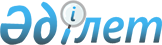 О внесении изменений в решение Толебийского районного маслихата от 21 декабря 2012 года № 12/58-V "О районном бюджете на 2013-2015 годы"
					
			Утративший силу
			
			
		
					Решение Толебийского районного маслихата Южно-Казахстанской области от 31 октября 2013 года № 23/107-V. Зарегистрировано Департаментом юстиции  Южно-Казахстанской области 6 ноября 2013 года № 2401. Утратило силу в связи с истечением срока применения - (письмо Толебийского районного маслихата Южно-Казахстанской области от 08 января 2014 года № 02)      Сноска. Утратило силу в связи с истечением срока применения - (письмо Толебийского районного маслихата Южно-Казахстанской области от 08.01.2014 № 02).      Примечание РЦПИ.

      В тексте документа сохранена пунктуация и орфография оригинала.

      В соответствии с пунктом 5 статьи 109 Бюджетного кодекса Республики Казахстан от 4 декабря 2008 года, с подпунктом 1) пункта 1 статьи 6 Закона Республики Казахстан «О местном государственном управлении и самоуправлении в Республике Казахстан» от 23 января 2001 года и решением Южно-Казахстанского областного маслихата от 25 октября 2013 года № 19/166-V «О внесении изменений и дополнения в решение Южно-Казахстанского областного маслихата от 7 декабря 2012 года № 9/71-V «Об областном бюджете на 2013-2015 годы», зарегистрированного в Реестре государственной регистрации нормативных правовых актов за № 2388, Толебийский районный маслихат РЕШИЛ:



      1. Внести в решение Толебийского районного маслихата от 21 декабря 2012 года № 12/58-V «О районном бюджете на 2013-2015 годы» (зарегистрировано в Реестре государственной регистрации нормативных правовых актов за № 2204, опубликовано 19 января 2013 года в газете «Аймак тынысы») следующие изменения:



      пункт 1 изложить в новой редакции:

      «1. Утвердить районный бюджет Толебийского района на 2013-2015 годы согласно приложениям 1, 2 и 3 соответственно, в том числе 2013 год в следующих объемах:

      1) доходы – 13 042 110 тысяч тенге, в том числе по:

      налоговым поступлениям – 1 098 874 тысяч тенге;

      неналоговым поступлениям – 3 875 тысяч тенге;

      поступлениям от продажи основного капитала – 61 150 тысяч тенге;

      поступлениям трансфертов – 11 878 211 тысяч тенге;

      2) затраты – 13 050 884 тысяч тенге;

      3) чистое бюджетное кредитование – 7 770 тысяч тенге, в том числе:

      бюджетные кредиты – 7 790 тысяч тенге;

      погашение бюджетных кредитов – 20 тысяч тенге;

      4) сальдо по операциям с финансовыми активами – 0 тенге, в том числе;

      приобретение финансовых активов – 0 тенге;

      поступления от продажи финансовых активов государства – 0 тенге;

      5) дефицит (профицит) бюджета – - 16 544 тысяч тенге;

      6) финансирование дефицита (использование профицита) бюджета – 16 544 тысяч тенге, в том числе:

      поступления займов – 7 790 тысяч тенге;

      погашение займов – 1 323 тысяч тенге;

      используемые остатки бюджетных средств – 10 077 тысяч тенге.».



      Приложения 1, 5, 6 указанного решения изложить в новой редакции согласно приложениям 1, 2, 3 к настоящему решению.



      2. Настоящее решение вводится в действие с 1 января 2013 года.

      

      Председатель сессии районного маслихата    Е. Майлыбаев

      

      Секретарь районного маслихата              А. Шынгысбаев      

      Приложение 1 к решению

      Толебийского районного маслихата

      от 31 октября 2013 года № 23/107-V

      

      Приложение 1 к решению

      Толебийского районного маслихата

      от 21 декабря 2012 года № 12/58-V       Районный бюджет на 2013 год 

      Приложение 2 к решению

      Толебийского районного маслихата

      от 31 октября 2013 года № 23/107-V

      

      Приложение 5 к решению

      Толебийского районного маслихата

      от 21 декабря 2012 года № 12/58-V       Перечень программ бюджета сельских округов на 2013 год

      Приложение 3 к решению

      Толебийского районного маслихата

      от 31 октября 2013 года № 23/107-V

      

      Приложение 6 к решению

      Толебийского районного маслихата

      от 21 декабря 2012 года № 12/58-V       Перечень бюджетных программ развития района на 2013 год
					© 2012. РГП на ПХВ «Институт законодательства и правовой информации Республики Казахстан» Министерства юстиции Республики Казахстан
				НаименованиеСумма, тысяч тенгеКатегорияКатегорияКатегорияСумма, тысяч тенгеКлассКлассСумма, тысяч тенге1. Доходы130421101Налоговые поступления109887401Подоходный налог37596003Социальный налог31901004Hалоги на собственность36012505Внутренние налоги на товары, работы и услуги3346007Прочие налоговые поступления75508Обязательные платежи, взимаемые за совершение юридически значимых действий и (или) выдачу документов уполномоченными на то государственными органами или должностными лицами95642Неналоговые поступления387501Доходы от государственной собственности218106Прочие неналоговые поступления16943Поступления от продажи основного капитала6115003Продажа земли и нематериальных активов611504Поступления трансфертов 1187821102Трансферты из вышестоящих органов государственного управления11878211Функциональная группа   НаименованиеФункциональная группа   НаименованиеФункциональная группа   НаименованиеФункциональная группа   НаименованиеФункциональная группа   НаименованиеСумма, тысяч тенгеФункциональная подгруппаФункциональная подгруппаФункциональная подгруппаФункциональная подгруппаСумма, тысяч тенгеАдминистратор бюджетных программАдминистратор бюджетных программАдминистратор бюджетных программСумма, тысяч тенгеПрограммаПрограммаСумма, тысяч тенге2. Затраты1305088401Государственные услуги общего характера3297561Представительные, исполнительные и другие органы, выполняющие общие функции государственного управления298053112Аппарат маслихата района (города областного значения)21345001Услуги по обеспечению деятельности маслихата района (города областного значения)14904003Капитальные расходы государственных органов6441122Аппарат акима района (города областного значения)74073001Услуги по обеспечению деятельности акима района (города областного значения)73373003Капитальные расходы государственных органов700123Аппарат акима района в городе, города районного значения, поселка, аула (села), аульного (сельского) округа202635001Услуги по обеспечению деятельности акима района в городе, города районного значения, поселка, аула (села), аульного (сельского) округа188878022Капитальные расходы государственных органов137572Финансовая деятельность1160459Отдел экономики и финансов района (города областного значения)1160003Проведение оценки имущества в целях налогообложения1090010Приватизация, управление коммунальным имуществом, постприватизационная деятельность и регулирование споров, связанных с этим 709Прочие государственные услуги общего характера30543459Отдел экономики и финансов района (города областного значения)20993001Услуги по реализации государственной политики в области формирования и развития экономической политики, государственного планирования, исполнения бюджета и управления коммунальной собственностью района (города областного значения)20293015Капитальные расходы государственных органов700467Отдел строительства района (города областного значения)9550040Развитие объектов государственных органов955002Оборона231951Военные нужды11195122Аппарат акима района (города областного значения)11195005Мероприятия в рамках исполнения всеобщей воинской обязанности111952Организация работы по чрезвычайным ситуациям12000122Аппарат акима района (города областного значения)12000006Предупреждение и ликвидация чрезвычайных ситуаций масштаба района (города областного значения)1200004Образование59098341Дошкольное воспитание и обучение729656123Аппарат акима района в городе, города районного значения, поселка, аула (села), аульного (сельского) округа588170004Поддержка организаций дошкольного воспитания и обучения364611041Реализация государственного образовательного заказа в дошкольных организациях образования 223559464Отдел образования района (города областного значения)141486040Реализация государственного образовательного заказа в дошкольных организациях образования 1414862Начальное, основное среднее и общее среднее образование4067504123Аппарат акима района в городе, города районного значения, поселка, аула (села), аульного (сельского) округа10113005Организация бесплатного подвоза учащихся до школы и обратно в аульной (сельской) местности10113464Отдел образования района (города областного значения)4057391003Общеобразовательное обучение3974358006Дополнительное образование для детей830339Прочие услуги в области образования1112674464Отдел образования района (города областного значения)114699001Услуги по реализации государственной политики на местном уровне в области образования 7318005Приобретение и доставка учебников, учебно-методических комплексов для государственных учреждений образования района (города областного значения)48241007Проведение школьных олимпиад, внешкольных мероприятий и конкурсов районного (городского) масштаба165015Ежемесячные выплаты денежных средств опекунам (попечителям) на содержание ребенка-сироты (детей-сирот), и ребенка (детей), оставшегося без попечения родителей за счет трансфертов из республиканского бюджета24463020Обеспечение оборудованием, программным обеспечением детей-инвалидов, обучающихся на дому за счет трансфертов из республиканского бюджета14027067Капитальные расходы подведомственных государственных учреждений и организаций20485467Отдел строительства района (города областного значения)997975037Строительство и реконструкция объектов образования99797506Социальная помощь и социальное обеспечение2387992Социальная помощь206682451Отдел занятости и социальных программ района (города областного значения)195793002Программа занятости19538003Оказание ритуальных услуг по захоронению умерших Героев Советского Союза, «Халық Қаһарманы», Героев Социалистического труда, награжденных Орденом Славы трех степеней и орденом «Отан» из числа участников и инвалидов войны89004Оказание социальной помощи на приобретение топлива специалистам здравоохранения, образования, социального обеспечения, культуры и спорта в сельской местности в соответствии с законодательством Республики Казахстан3500005Государственная адресная социальная помощь1888006Жилищная помощь13000007Социальная помощь отдельным категориям нуждающихся граждан по решениям местных представительных органов20447014Оказание социальной помощи нуждающимся гражданам на дому22312016Государственные пособия на детей до 18 лет97338017Обеспечение нуждающихся инвалидов обязательными гигиеническими средствами и предоставление услуг специалистами жестового языка, индивидуальными помощниками в соответствии с индивидуальной программой реабилитации инвалида17681464Отдел образования района (города областного значения)10889008Социальная поддержка обучающихся и воспитанников организаций образования очной формы обучения в виде льготного проезда на общественном транспорте (кроме такси) по решению местных представительных органов108899Прочие услуги в области социальной помощи и социального обеспечения32117451Отдел занятости и социальных программ района (города областного значения)32117001Услуги по реализации государственной политики на местном уровне в области обеспечения занятости и реализации социальных программ для населения30332011Оплата услуг по зачислению, выплате и доставке пособий и других социальных выплат1185021Капитальные расходы государственных органов60007Жилищно-коммунальное хозяйство40951511Жилищное хозяйство695124458Отдел жилищно-коммунального хозяйства, пассажирского транспорта и автомобильных дорог района (города областного значения)15040003Организация сохранения государственного жилищного фонда10538041Ремонт и благоустройство объектов в рамках развития сельских населенных пунктов по Программе занятости 20204502458Отдел жилищно-коммунального хозяйства, пассажирского транспорта и автомобильных дорог района (города областного значения)4500031Изготовление технических паспортов на объекты кондоминиумов4500467Отдел строительства района (города областного значения)675584003Строительство и (или) приобретение жилья государственного коммунального жилищного фонда25990004Развитие, обустройство и (или) приобретение инженерно-коммуникационной инфраструктуры6495942Коммунальное хозяйство3350637458Отдел жилищно-коммунального хозяйства, пассажирского транспорта и автомобильных дорог района (города областного значения)3350637012Функционирование системы водоснабжения и водоотведения2200027Организация эксплуатации сетей газификации, находящихся в коммунальной собственности районов (городов областного значения)5700028Развитие коммунального хозяйства12489029Развитие системы водоснабжения389955058Развитие системы водоснабжения и водоотведения в сельских населенных пунктах29402933Благоустройство населенных пунктов49390123Аппарат акима района в городе, города районного значения, поселка, аула (села), аульного (сельского) округа20473009Обеспечение санитарии населенных пунктов12834010Содержание мест захоронений и погребение безродных180011Благоустройство и озеленение населенных пунктов7459458Отдел жилищно-коммунального хозяйства, пассажирского транспорта и автомобильных дорог района (города областного значения)28917015Освещение улиц в населенных пунктах15000016Обеспечение санитарии населенных пунктов7000018Благоустройство и озеленение населенных пунктов691708Культура, спорт, туризм и информационное пространство3926951Деятельность в области культуры170923455Отдел культуры и развития языков района (города областного значения)170923003Поддержка культурно-досуговой работы1709232Спорт81644465Отдел физической культуры и спорта района (города областного значения)81644005Развитие массового спорта и национальных видов спорта 78644006Проведение спортивных соревнований на районном (города областного значения) уровне30003Информационное пространство85296455Отдел культуры и развития языков района (города областного значения)75695006Функционирование районных (городских) библиотек74479007Развитие государственного языка и других языков народа Казахстана1216456Отдел внутренней политики района (города областного значения)9601002Услуги по проведению государственной информационной политики через газеты и журналы 7701005Услуги по проведению государственной информационной политики через телерадиовещание19009Прочие услуги по организации культуры, спорта, туризма и информационного пространства54832455Отдел культуры и развития языков района (города областного значения)21932001Услуги по реализации государственной политики на местном уровне в области развития языков и культуры6932032Капитальные расходы подведомственных государственных учреждений и организаций15000456Отдел внутренней политики района (города областного значения)27622001Услуги по реализации государственной политики на местном уровне в области информации, укрепления государственности и формирования социального оптимизма граждан16473003Реализация региональных программ в сфере молодежной политики11149465Отдел физической культуры и спорта района (города областного значения)5278001Услуги по реализации государственной политики на местном уровне в сфере физической культуры и спорта527809Топливно-энергетический комплекс и недропользование15817979Прочие услуги в области топливно-энергетического комплекса и недропользования1581797458Отдел жилищно-коммунального хозяйства, пассажирского транспорта и автомобильных дорог района (города областного значения)1581797036Развитие газотранспортной системы 158179710Сельское, водное, лесное, рыбное хозяйство, особо охраняемые природные территории, охрана окружающей среды и животного мира, земельные отношения2420691Сельское хозяйство124496467Отдел строительства района (города областного значения)23872010Развитие объектов сельского хозяйства23872473Отдел ветеринарии района (города областного значения)56226001Услуги по реализации государственной политики на местном уровне в сфере ветеринарии8832003Капитальные расходы государственных органов1748006Организация санитарного убоя больных животных1500007Организация отлова и уничтожения бродячих собак и кошек3500008Возмещение владельцам стоимости изымаемых и уничтожаемых больных животных, продуктов и сырья животного происхождения5910009Проведение ветеринарных мероприятий по энзоотическим болезням животных22948032Капитальные расходы подведомственных государственных учреждений и организаций11788477Отдел сельского хозяйства и земельных отношений района (города областного значения) 44398001Услуги по реализации государственной политики на местном уровне в сфере сельского хозяйства и земельных отношений35356003Капитальные расходы государственных органов581032Капитальные расходы подведомственных государственных учреждений и организаций5819099Реализация мер по оказанию социальной поддержки специалистов26429Прочие услуги в области сельского, водного, лесного, рыбного хозяйства, охраны окружающей среды и земельных отношений117573473Отдел ветеринарии района (города областного значения)117573011Проведение противоэпизоотических мероприятий11757311Промышленность, архитектурная, градостроительная и строительная деятельность254682Архитектурная, градостроительная и строительная деятельность25468467Отдел строительства района (города областного значения)10388001Услуги по реализации государственной политики на местном уровне в области строительства10368017Капитальные расходы государственного органа 20468Отдел архитектуры и градостроительства района (города областного значения)15080001Услуги по реализации государственной политики в области архитектуры и градостроительства на местном уровне 6839003Разработка схем градостроительного развития территории района и генеральных планов населенных пунктов8000004Капитальные расходы государственных органов24112Транспорт и коммуникации942991Автомобильный транспорт94299458Отдел жилищно-коммунального хозяйства, пассажирского транспорта и автомобильных дорог района (города областного значения)94299023Обеспечение функционирования автомобильных дорог9429913Прочие1107203Поддержка предпринимательской деятельности и защита конкуренции2695469Отдел предпринимательства района (города областного значения)2695001Услуги по реализации государственной политики на местном уровне в области развития предпринимательства и промышленности 2569004Капитальные расходы государственного органа 1269Прочие108025458Отдел жилищно-коммунального хозяйства, пассажирского транспорта и автомобильных дорог района (города областного значения)83786040Реализация мероприятий для решения вопросов обустройства аульных (сельских) округов в реализацию мер по содействию экономическому развитию регионов в рамках Программы «Развитие регионов» за счет целевых трансфертов из республиканского бюджета83786458Отдел жилищно-коммунального хозяйства, пассажирского транспорта и автомобильных дорог района (города областного значения)14147001Услуги по реализации государственной политики на местном уровне в области жилищно-коммунального хозяйства, пассажирского транспорта и автомобильных дорог 13747013Капитальные расходы государственных органов400459Отдел экономики и финансов района (города областного значения)10092012Резерв местного исполнительного органа района (города областного значения) 1009215Трансферты71011Трансферты7101459Отдел экономики и финансов района (города областного значения)7101006Возврат неиспользованных (недоиспользованных) целевых трансфертов1024024Целевые текущие трансферты в вышестоящие бюджеты в связи с передачей функций государственных органов из нижестоящего уровня государственного управления в вышестоящий60773. Чистое бюджетное кредитование7770НаименованиеСумма, тысяч тенгеФункциональная группаФункциональная группаФункциональная группаФункциональная группаФункциональная группаСумма, тысяч тенгеФункциональная подгруппаФункциональная подгруппаФункциональная подгруппаФункциональная подгруппаСумма, тысяч тенгеАдминистратор бюджетных программАдминистратор бюджетных программАдминистратор бюджетных программСумма, тысяч тенгеПрограммаПрограммаСумма, тысяч тенгеБюджетные кредиты 779010Сельское, водное, лесное, рыбное хозяйство, особо охраняемые природные территории, охрана окружающей среды и животного мира, земельные отношения77901Сельское хозяйство7790477Отдел сельского хозяйства и земельных отношений района (города областного значения) 7790004Бюджетные кредиты для реализации мер социальной поддержки специалистов социальной сферы сельских населенных пунктов7790КатегорияКатегорияКатегорияКатегорияНаименованиеКласс Класс Класс Класс ПодклассПодклассПодклассПогашение бюджетных кредитов205Погашение бюджетных кредитов2001Погашение бюджетных кредитов201Погашение бюджетных кредитов204. Сальдо по операциям с финансовыми активами0НаименованиеСумма, тысяч тенгеФункциональная группаФункциональная группаФункциональная группаФункциональная группаФункциональная группаСумма, тысяч тенгеФункциональная подгруппаФункциональная подгруппаФункциональная подгруппаФункциональная подгруппаСумма, тысяч тенгеАдминистратор бюджетных программАдминистратор бюджетных программАдминистратор бюджетных программСумма, тысяч тенгеПрограммаПрограммаСумма, тысяч тенгеПриобретение финансовых активов0Поступление от продажи финансовых активов государства05. Дефицит (профицит) бюджета-165446. Финансирование дефицита (использование профицита) бюджета16544НаименованиеСумма, тысяч тенгеКатегория Категория Категория Категория Категория Сумма, тысяч тенгеКласс Класс Класс Класс Сумма, тысяч тенгеПодклассПодклассПодклассСумма, тысяч тенгеПогашения займов77907Поступления займов779001Внутренние государственные займы77902Договоры займа779003Займы, получаемые местным исполнительным органом района (города областного значения)7790НаименованиеСумма, тысяч тенгеФункциональная группаФункциональная группаФункциональная группаФункциональная группаФункциональная группаСумма, тысяч тенгеФункциональная подгруппаФункциональная подгруппаФункциональная подгруппаФункциональная подгруппаСумма, тысяч тенгеАдминистратор бюджетных программАдминистратор бюджетных программАдминистратор бюджетных программСумма, тысяч тенгеПрограммаПрограммаСумма, тысяч тенгеПогашение займов132314Обслуживание долга71Обслуживание долга7459Отдел экономики и финансов района (города областного значения)7021Возврат неиспользованных бюджетных кредитов, выданных из местного бюджета716Погашение займов13161Погашение займов1316459Отдел экономики и финансов района (города областного значения)1316005Погашение долга местного исполнительного органа перед вышестоящим бюджетом1316НаименованиеСумма, тысяч тенгеКатегорияКатегорияКатегорияКатегорияКатегорияСумма, тысяч тенгеКлассКлассКлассКлассСумма, тысяч тенгеПодклассПодклассПодклассСумма, тысяч тенгеИспользуемые остатки бюджетных средств100778Используемые остатки бюджетных средств1007701Используемые остатки бюджетных средств100771Используемые остатки бюджетных средств1007701Используемые остатки бюджетных средств10077Функциональная группа Функциональная группа Функциональная группа Функциональная группа Функциональная группа Сумма, тысяч тенгеФункциональная подгруппаФункциональная подгруппаФункциональная подгруппаФункциональная подгруппаСумма, тысяч тенгеАдминистратор бюджетных программАдминистратор бюджетных программАдминистратор бюджетных программСумма, тысяч тенгеПрограмма Программа Сумма, тысяч тенгеНаименованиеСумма, тысяч тенге01Государственные услуги общего характера2026351Представительные, исполнительные и другие органы, выполняющие общие функции государственного управления202635123Аппарат акима района в городе, города районного значения, поселка, аула (села), аульного (сельского) округа202635001Услуги по обеспечению деятельности акима района в городе, города районного значения, поселка, аула (села), аульного (сельского) округа188878в том числе:Ленгер20763Акжар9323Аккум10114Алатау10960Зертас10401Верхний-Аксу10089Коксайек21732Казыгурт14209Каскасу9931Когалы10520Каратобе11268Первомаевка15727Тасарык9345Киелитас13751Кемекалган10745022Капитальные расходы государственных органов13757в том числе:Ленгер920Акжар542Аккум616Алатау1048Зертас904Верхний-Аксу236Коксайек1322Казыгурт1180Каскасу1453Когалы497Каратобе1171Первомаевка1052Тасарык617Киелитас1341Кемекалган85804Образование5982831Дошкольное воспитание и обучение588170123Аппарат акима района в городе, города районного значения, поселка, аула (села), аульного (сельского) округа588170004Поддержка организаций дошкольного воспитания и обучения364611в том числе:Ленгер154249Акжар3396АккумАлатау36265Зертас3900Верхний-АксуКоксайек69614Казыгурт40559КаскасуКогалы30881Каратобе2969Первомаевка5250Тасарык15162Киелитас2366Кемекалган041Реализация государственного образовательного заказа в дошкольных организациях образования 223559в том числе:ЛенгерАкжар11025АккумАлатау27453Зертас22051Верхний-Аксу22050Коксайек19111КазыгуртКаскасу35502Когалы14700КаратобеПервомаевка27563ТасарыкКиелитас33079Кемекалган110252Начальное, основное среднее и общее среднее образование10113123Аппарат акима района в городе, города районного значения, поселка, аула (села), аульного (сельского) округа10113005Организация бесплатного подвоза учащихся до школы и обратно в аульной (сельской) местности10113в том числе:ЛенгерАкжарАккумАлатау3048ЗертасВерхний-АксуКоксайек159Казыгурт6906КаскасуКогалыКаратобеПервомаевкаТасарыкКиелитасКемекалган07Жилищно-коммунальное хозяйство204733Благоустройство населенных пунктов20473123Аппарат акима района в городе, города районного значения, поселка, аула (села), аульного (сельского) округа12834009Обеспечение санитарии населенных пунктов12834в том числе:Ленгер6343Акжар260Аккум330Алатау120Зертас230Верхний-Аксу330Коксайек1150Казыгурт980Каскасу330Когалы380Каратобе280Первомаевка430Тасарык330Киелитас1090Кемекалган251123Аппарат акима района в городе, города районного значения, поселка, аула (села), аульного (сельского) округа180010Содержание мест захоронений и погребение безродных180в том числе:Ленгер180АкжарАккумАлатауЗертасВерхний-АксуКоксайекКазыгуртКаскасуКогалыКаратобеПервомаевкаТасарыкКиелитасКемекалган123Аппарат акима района в городе, города районного значения, поселка, аула (села), аульного (сельского) округа7459011Благоустройство и озеленение населенных пунктов7459в том числе:Ленгер6059Акжар100Аккум100Алатау100Зертас100Верхний-Аксу100Коксайек100Казыгурт100Каскасу100Когалы100Каратобе100Первомаевка100Тасарык100Киелитас100Кемекалган100Всего:821391Функциональная группаФункциональная группаФункциональная группаФункциональная группаНаименованиеСумма, тысяч тенгеФункциональная подгруппаФункциональная подгруппаФункциональная подгруппаФункциональная подгруппаСумма, тысяч тенгеАдминистратор бюджетных программАдминистратор бюджетных программАдминистратор бюджетных программСумма, тысяч тенгеПрограммаПрограммаСумма, тысяч тенге467Отдел строительства района (города областного значения)1 706 981 040Развитие объектов государственных органов9 550 037Строительство и реконструкция объектов образования997975003Строительство и (или) приобретение жилья государственного коммунального жилищного фонда25990004Развитие, обустройство и (или) приобретение инженерно-коммуникационной инфраструктуры649594010Развитие объектов сельского хозяйства23872458Отдел жилищно-коммунального хозяйства, пассажирского транспорта и автомобильных дорог района (города областного значения)2 952 782 028Развитие коммунального хозяйства12 489 029Развитие системы водоснабжения389 955 058Развитие системы водоснабжения и водоотведения в сельских населенных пунктах2940293458Отдел жилищно-коммунального хозяйства, пассажирского транспорта и автомобильных дорог района (города областного значения)1 581 797 036Развитие газотранспортной системы 1581797